Thông báo(V/v: Ủy quyền cho Công ty Luật TNHH TGS hỗ trợ pháp lý trong các hoạt động bảo vệ quyền tác giả cho tác phẩm âm nhạc)	Trước tình trạng xâm phạm bản quyền tác phẩm âm nhạc diễn ra ngày càng phổ biến tại Việt Nam; Do đó, Trung tâm bảo vệ quyền tác giả Âm nhạc TGSLAWFIRM đã ra đời với nhiệm vụ bảo vệ tốt nhất cho tác giả quyền tác phẩm âm nhạc của mình cho các tác giả, tạo điều kiện thuận lợi để tác giả khai thác, sử dụng và tiếp tục sáng tác. 	 Trung tâm bảo vệ quyền tác giả Âm nhạc TGSLAWFIRM sau khi tiến hành khảo sát tình hình, khả năng của các công ty, hãng luật, đã quyết định lựa chọn Công ty Luật TNHH TGS làm đối tác trong việc thực hiện chức năng đại diện pháp lý, bảo vệ quyền tác giả cho tác phẩm âm nhạc. 	Công ty Luật TNHH TGS với đội ngũ Giáo sư, Thạc sỹ luật, Luật sư, chuyên viên tư vấn pháp lý chuyên nghiệp với nhiều năm kinh nghiệm trong lĩnh vực sở hữu trí tuệ đặc biệt là Bảo vệ quyền tác giả tác phẩm âm nhạc. 	Qua đó, Công ty Luật TNHH TGS sẽ chịu trách nhiệm hỗ trợ tư vấn pháp luật về sở hữu trí tuệ, dịch vụ đại diện đăng ký quyền tác giả tác phẩm âm nhạc, rà soát các hành vi xâm phạm quyền tác giả đối với các tác phẩm mà tác giả thành viên của Trung tâm ủy thác. Cùng đó, Hãng luật TGS cũng sẽ hỗ trợ dịch vụ đại diện tham gia tranh tụng khi có tranh chấp xảy ra.	Thời gian ủy quyền là vô thời hạn.	Trung tâm bảo vệ quyền tác giả Âm nhạc TGSLAWFIRM xin thông báo để cho Quý khách hàng biết và lựa chọn hợp tác với Trung tâm. Thông tin liên hệ:TRUNG TÂM BẢO VỆ QUYỀN TÁC GIẢ ÂM NHẠC TGSLAWFIRM – CÔNG TY LUẬT TNHH TGS.Thông tin truy cập tại website: http://trungtambaovequyentacgia.vn Địa chỉ: Số 05, ngách 24, ngõ 1, Trần Quốc Hoàn, Dịch Vọng Hậu, Cầu Giấy, Hà NộiĐiện thoại: 024.6682.8986. Hotline: 1900 8698. Email: contact@tgslaw.vn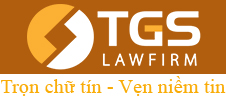 CỘNG HÒA XÃ HỘI CHỦ NGHĨA VIỆT NAMĐộc lập – Tự do – Hạnh phúcHà Nội, ngày 11 tháng 11 năm 2018